2023 아티니어 커리큘럼1.스터디 (1학기) => 멘토멘티조a.분야별로 나누어서 진행b.방법   i)블로그, 벨로그, 깃에 주 1회올리기   ii)조별로 나눠서 한주에 한 조 씩 발표(앞에 나와서 x 분야별로 분단 나눈 후 분야 끼리 발표)         -무엇을 배웠는지, 어떤것이 어려웠는지,혹은 자문구하기(알려주실 수 있는 사람??) ex)3/3 -> 웹 1조 발표 3/10-> 웹 2조 발표   iii) Q&A있으면 묻고 답하기 ex)왜 div태그를 사용하셨죠?,그것 말고 또 다르게 할 수 있는 방법이 있나요?   iiii)자체 스터디 (따로 모여서 같이 공부) =>선택         -각자 공부 들고 와서 같이하고 모르는 거 있으면 물어 보거나,같이 코딩테스트 풀거나 자유c.조별 스터디 장   i) 주당 1회 포스팅 여부 체크하기   ii) 참여율이 낮은 사람 => 회장과 1대1 개인면담(동기부여)2. 1학기 자체강의    a.모의해킹    b.리버싱    c.자바/자바스프링    d.C언어3. 1학기 종강 후a.스터디 희망인원 존재 시 스터디 진행b.방학 자체 강의 예상c. 종설, 컴공의 날 등 미리 기획 및 제작4. 세미나(2학기)   a.1학기를 기반으로 각 조마다 프로젝트 진행   b.컴공의 날 행사 진행, 컴공의날 공모전 출진(11월 초 중 예상)/다른 공모전도 상관없음5. 자체강의6. 2학기 종강    a.임원 교체 b. 스터디 희망인원 존재 시 스터디 진행   c.방학 자체 강의 예상참고자료 : 2022 컴공의날 양식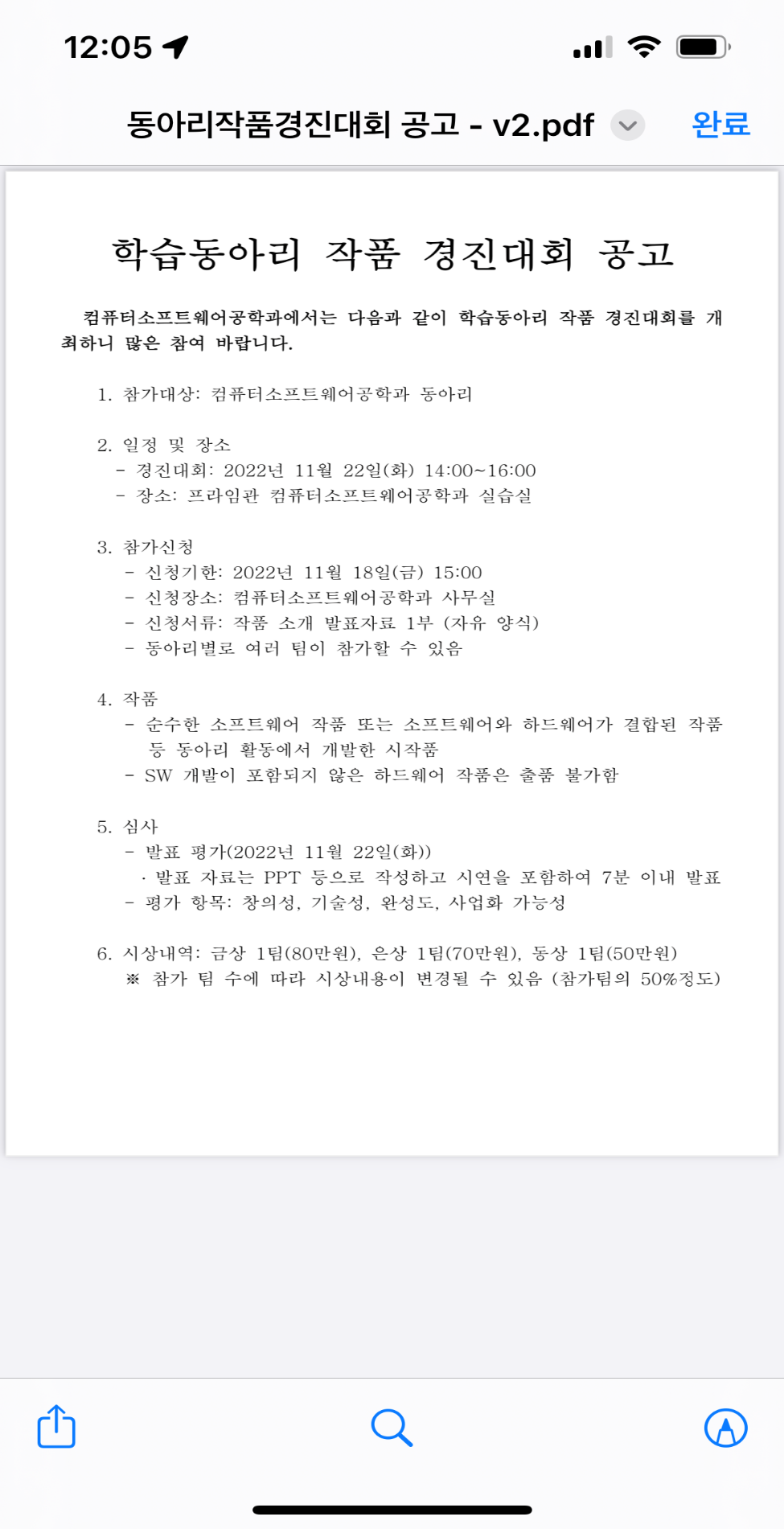 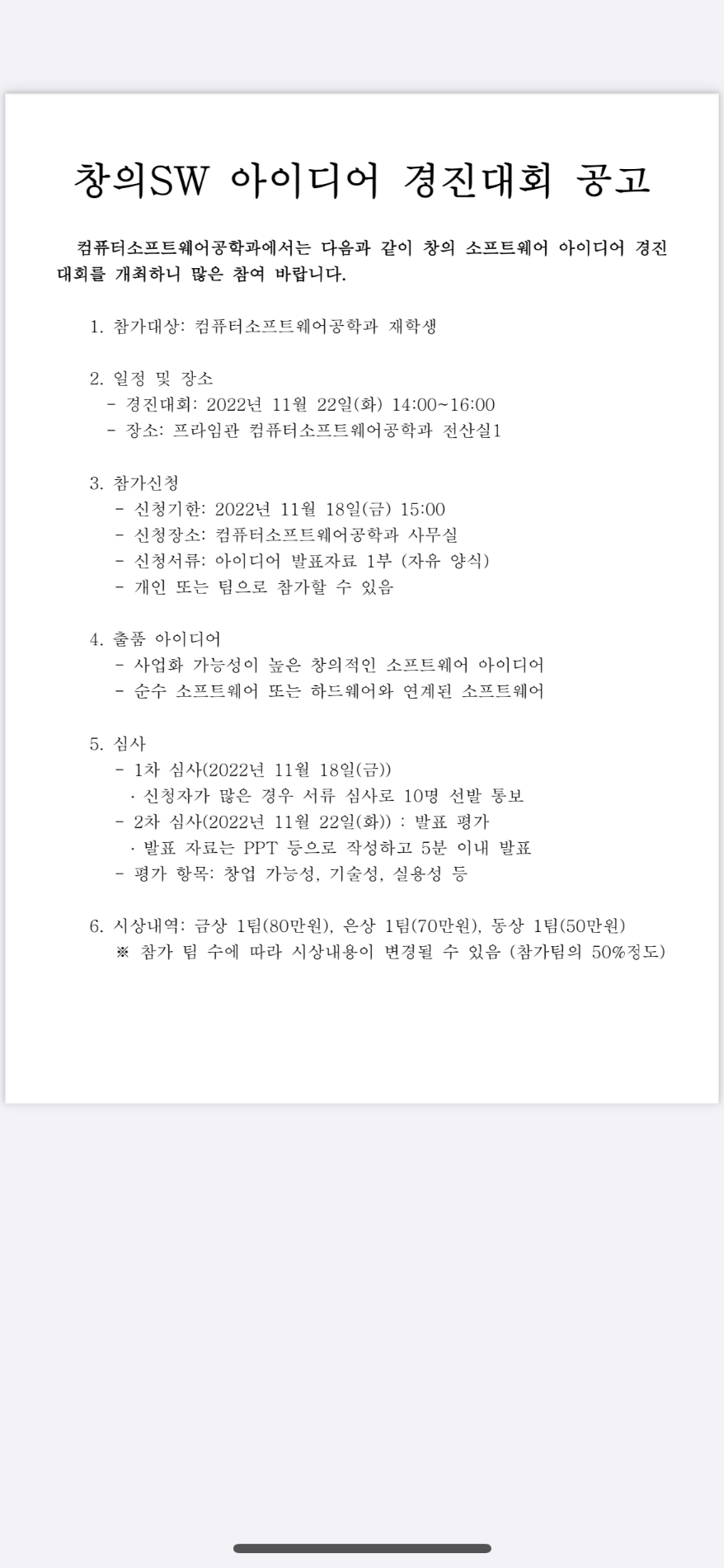 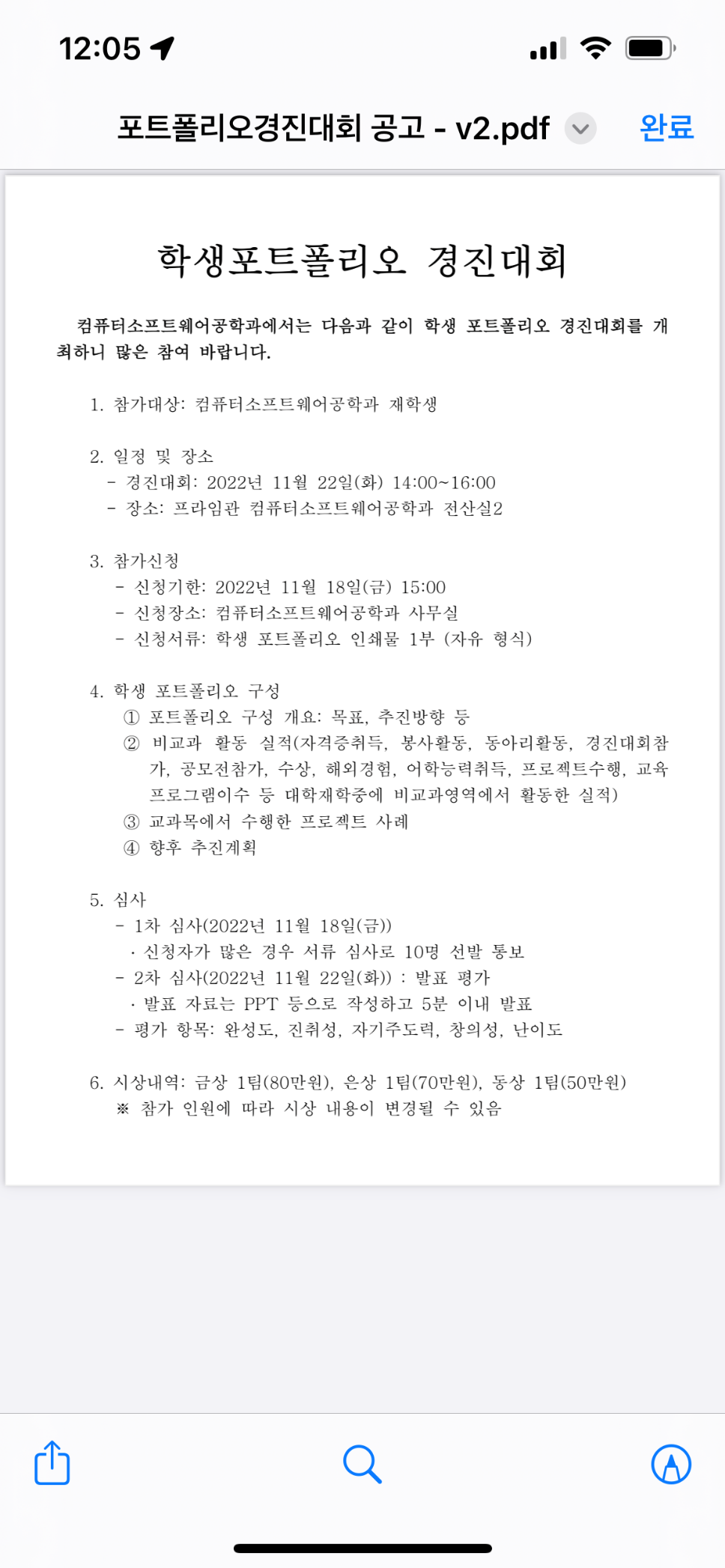 웹보안게임,기타인원14명17명9명차수내용기간1차기획 발표 및 기획서 작성1주2차1차 제작,ppt제작2주3차중간발표1주4차2차 제작,ppt제작2주5차최종발표 및 출진1주